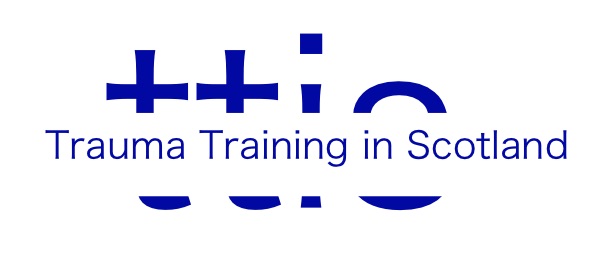 Booking FormName of Event:		Date(s):		Booking reference (see Further Information):	Your name:		Participant’s name (if different):		Email:		Contact Telephone:		Occupation:		Any particular needs? (please specify)		Amount paid:		Method of Payment (delete as appropriate):		BACS*/Cheque***BACS payments can be made to CAF Bank, Sort Code: 83-91-46;  Account number: 20401038.  If paying by BACS, please return this form to traumatraininginscotland@gmail.com**Booking forms with cheque payments should be sent to TTiS, c/o Park Therapy Practice, 15 Newton Terrace, Glasgow, G3 7PJ.  Cheques should be made payable to Trauma Training in Scotland. 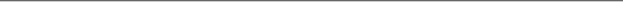 Cancellation PolicyMore than three months’ notice of cancellation – full refund minus 10% admin charge6 weeks to three months’ notice – 75% refund minus admin charge2 to six weeks’ notice – 50% refund minus admin chargeLess than 2 weeks’ notice –no refund